ПроизводительНаименование продукцииНаименование продукцииТехнические характеристики товара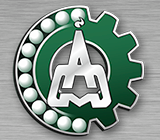 АО «Армез»Адрес предприятия: Краснодарский край, г.Армавир, ул. Линейная, 11, Литер А+7(86137) 4-01-62, 2-20-62e-mail: armez@inbox.ru, info@armez.ruсайт: www.armez.ruГенеральный директор: Следь Николай ИвановичУстановка для резки листового и профильного материала Предназначена для резки листовой и профильной стали обыкновенного качества и углеродистой качественной конструкционной с временным сопротивлением   в ≤ 500 МПа. Установка для резки листового и профильного материала Предназначена для резки листовой и профильной стали обыкновенного качества и углеродистой качественной конструкционной с временным сопротивлением   в ≤ 500 МПа. Модель            Наибольшая           Наибольшая                          толщина                  ширина                           разрезаемого           разрезаемого                                       металла, мм            металла, мм     НГ16                 16                               2000 НГ13                 13                               2000 НГ6,3                  6                               2000 НГ6,3/2,5            6                               2500 НГ6,3/3               6                               3000       НГ4/2,5               4                               2500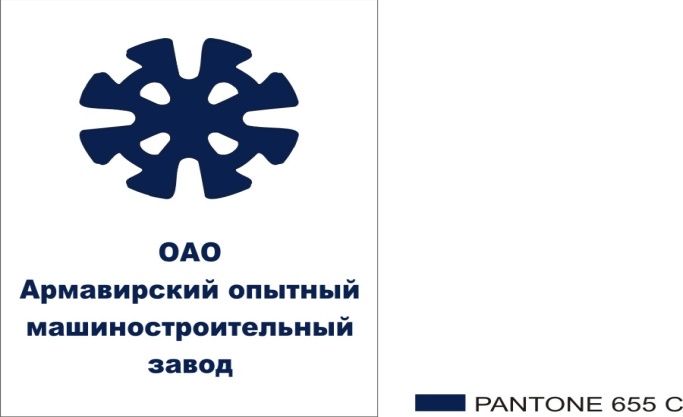 ОАО "Армавирский опытный машиностроительный завод"Краснодарский край, г.Армавир, ул.Кирова, 93                                                                                                                                                                     тел.: (86137) 7-32-33, 7-39-59                                                                                                                                                                                    e-mail: info@aomz.ru,  73959@aomz.ru                                                                                                                                                              сайт: www.aomz.ru                                                                                                                                                                            Исполнительный директор: Смолин Денис БорисовичКлапаны дыхательныеКлапаны дыхательныес техническими характеристиками и подробным описанием продукции можно ознакомиться на сайте ОАО "АОМЗ"  -  www.aomz.ruОАО "Армавирский опытный машиностроительный завод"Краснодарский край, г.Армавир, ул.Кирова, 93                                                                                                                                                                     тел.: (86137) 7-32-33, 7-39-59                                                                                                                                                                                    e-mail: info@aomz.ru,  73959@aomz.ru                                                                                                                                                              сайт: www.aomz.ru                                                                                                                                                                            Исполнительный директор: Смолин Денис БорисовичСлив-налив нефтепродуктов, мостики, эстакадыСлив-налив нефтепродуктов, мостики, эстакадыс техническими характеристиками и подробным описанием продукции можно ознакомиться на сайте ОАО "АОМЗ"  -  www.aomz.ruОАО "Армавирский опытный машиностроительный завод"Краснодарский край, г.Армавир, ул.Кирова, 93                                                                                                                                                                     тел.: (86137) 7-32-33, 7-39-59                                                                                                                                                                                    e-mail: info@aomz.ru,  73959@aomz.ru                                                                                                                                                              сайт: www.aomz.ru                                                                                                                                                                            Исполнительный директор: Смолин Денис БорисовичФильтры жидкостные универсальныеФильтры жидкостные универсальныес техническими характеристиками и подробным описанием продукции можно ознакомиться на сайте ОАО "АОМЗ"  -  www.aomz.ruОАО "Армавирский опытный машиностроительный завод"Краснодарский край, г.Армавир, ул.Кирова, 93                                                                                                                                                                     тел.: (86137) 7-32-33, 7-39-59                                                                                                                                                                                    e-mail: info@aomz.ru,  73959@aomz.ru                                                                                                                                                              сайт: www.aomz.ru                                                                                                                                                                            Исполнительный директор: Смолин Денис БорисовичНасосы для перекачки нефтепродуктовНасосы для перекачки нефтепродуктовс техническими характеристиками и подробным описанием продукции можно ознакомиться на сайте ОАО "АОМЗ"  -  www.aomz.ruОАО "Армавирский опытный машиностроительный завод"Краснодарский край, г.Армавир, ул.Кирова, 93                                                                                                                                                                     тел.: (86137) 7-32-33, 7-39-59                                                                                                                                                                                    e-mail: info@aomz.ru,  73959@aomz.ru                                                                                                                                                              сайт: www.aomz.ru                                                                                                                                                                            Исполнительный директор: Смолин Денис БорисовичУстройства разогрева нефтепродуктовУстройства разогрева нефтепродуктовс техническими характеристиками и подробным описанием продукции можно ознакомиться на сайте ОАО "АОМЗ"  -  www.aomz.ruОАО "Армавирский опытный машиностроительный завод"Краснодарский край, г.Армавир, ул.Кирова, 93                                                                                                                                                                     тел.: (86137) 7-32-33, 7-39-59                                                                                                                                                                                    e-mail: info@aomz.ru,  73959@aomz.ru                                                                                                                                                              сайт: www.aomz.ru                                                                                                                                                                            Исполнительный директор: Смолин Денис БорисовичРезервуарные пробоотборникиРезервуарные пробоотборникис техническими характеристиками и подробным описанием продукции можно ознакомиться на сайте ОАО "АОМЗ"  -  www.aomz.ruОАО "Армавирский опытный машиностроительный завод"Краснодарский край, г.Армавир, ул.Кирова, 93                                                                                                                                                                     тел.: (86137) 7-32-33, 7-39-59                                                                                                                                                                                    e-mail: info@aomz.ru,  73959@aomz.ru                                                                                                                                                              сайт: www.aomz.ru                                                                                                                                                                            Исполнительный директор: Смолин Денис БорисовичКраны сифонные, хлопушки, механизмы управления хлопушкамиКраны сифонные, хлопушки, механизмы управления хлопушкамис техническими характеристиками и подробным описанием продукции можно ознакомиться на сайте ОАО "АОМЗ"  -  www.aomz.ruОАО "Армавирский опытный машиностроительный завод"Краснодарский край, г.Армавир, ул.Кирова, 93                                                                                                                                                                     тел.: (86137) 7-32-33, 7-39-59                                                                                                                                                                                    e-mail: info@aomz.ru,  73959@aomz.ru                                                                                                                                                              сайт: www.aomz.ru                                                                                                                                                                            Исполнительный директор: Смолин Денис БорисовичПатрубки вентиляционныеПатрубки вентиляционныес техническими характеристиками и подробным описанием продукции можно ознакомиться на сайте ОАО "АОМЗ"  -  www.aomz.ruОАО "Армавирский опытный машиностроительный завод"Краснодарский край, г.Армавир, ул.Кирова, 93                                                                                                                                                                     тел.: (86137) 7-32-33, 7-39-59                                                                                                                                                                                    e-mail: info@aomz.ru,  73959@aomz.ru                                                                                                                                                              сайт: www.aomz.ru                                                                                                                                                                            Исполнительный директор: Смолин Денис БорисовичЛюки замерные, смотровые, лазы, патрубкиЛюки замерные, смотровые, лазы, патрубкис техническими характеристиками и подробным описанием продукции можно ознакомиться на сайте ОАО "АОМЗ"  -  www.aomz.ruОАО "Армавирский опытный машиностроительный завод"Краснодарский край, г.Армавир, ул.Кирова, 93                                                                                                                                                                     тел.: (86137) 7-32-33, 7-39-59                                                                                                                                                                                    e-mail: info@aomz.ru,  73959@aomz.ru                                                                                                                                                              сайт: www.aomz.ru                                                                                                                                                                            Исполнительный директор: Смолин Денис БорисовичПожарно-техническая продукцияПожарно-техническая продукцияс техническими характеристиками и подробным описанием продукции можно ознакомиться на сайте ОАО "АОМЗ"  -  www.aomz.ruОАО "Армавирский опытный машиностроительный завод"Краснодарский край, г.Армавир, ул.Кирова, 93                                                                                                                                                                     тел.: (86137) 7-32-33, 7-39-59                                                                                                                                                                                    e-mail: info@aomz.ru,  73959@aomz.ru                                                                                                                                                              сайт: www.aomz.ru                                                                                                                                                                            Исполнительный директор: Смолин Денис БорисовичКлапаны приемные, муфты сливные, фильтры сливныеКлапаны приемные, муфты сливные, фильтры сливныес техническими характеристиками и подробным описанием продукции можно ознакомиться на сайте ОАО "АОМЗ"  -  www.aomz.ru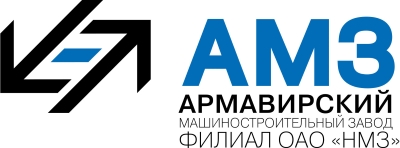 «АМЗ» филиал АО«НМЗ» Краснодарский край, г. Армавир, Промзона-13;Тел./факс: +7(86137)5 79 14, +7(86137)5 60 44, +7(86137)5 23 76;e-mail: info@armvagon.ru;Сайт: www.railtransholding.comДиректор: Гринь Андрей АлександровичВагоны крытые модель11-1807, 11-9962, 11-9962-01Вагоны крытые модель11-1807, 11-9962, 11-9962-01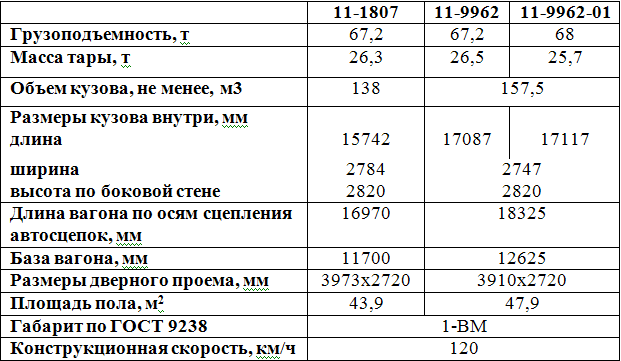 «АМЗ» филиал АО«НМЗ» Краснодарский край, г. Армавир, Промзона-13;Тел./факс: +7(86137)5 79 14, +7(86137)5 60 44, +7(86137)5 23 76;e-mail: info@armvagon.ru;Сайт: www.railtransholding.comДиректор: Гринь Андрей АлександровичВесы вагонные тензометрические для статического взвешивания ВВСВесы вагонные тензометрические для статического взвешивания ВВС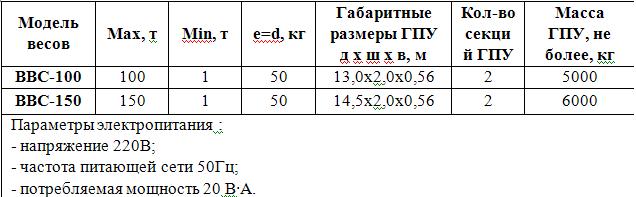 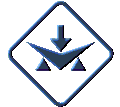 ООО «ЗИМ Точмашприбор»Краснодарский край, г. Армавир, Северная промзона, участок №12тел.: (86137)7-80-33е-mail: priemnaya@zimtochmash.ruhttp://zimtochmash.ru/Генеральный директор: Шахназарян Владик СергеевичМашины и приборы для испытания металловна растяжениеМашины и приборы для испытания металловна растяжениеИР-0  нагрузка от 10 до 1000 кН, погрешность измерения нагрузки 1%, диаметр образцов от 5 до 60 мм.ИР-М1 нагрузкаот 10 до 1000кН, погрешность измерения нагрузки 1%,диаметр образцов от 5 до 60 мм, погрешность поддержания скорости нагружения5%.ООО «ЗИМ Точмашприбор»Краснодарский край, г. Армавир, Северная промзона, участок №12тел.: (86137)7-80-33е-mail: priemnaya@zimtochmash.ruhttp://zimtochmash.ru/Генеральный директор: Шахназарян Владик СергеевичМашины для испытания строительных материалов на  сжатие, изгиб, сплющивание, раздачу,бортование и осадкуМашины для испытания строительных материалов на  сжатие, изгиб, сплющивание, раздачу,бортование и осадкуИП-0; ИП-1, ИП-1М нагрузка от1 до 5 000 кН, погрешность измерения нагрузки 1%, погрешность поддержания скорости нагружения от 5% до 20%. Размеры испытываемых образцов шириной до 320 мм.ООО «ЗИМ Точмашприбор»Краснодарский край, г. Армавир, Северная промзона, участок №12тел.: (86137)7-80-33е-mail: priemnaya@zimtochmash.ruhttp://zimtochmash.ru/Генеральный директор: Шахназарян Владик СергеевичМашины и приборы для технологических и специальных испытаний строительных материаловМашины и приборы для технологических и специальных испытаний строительных материаловПО-500, АЛС-5, ВСЦБ, БК и ПВ-300 предназначены для подготовки и формирования образцов из асфальтобетонных смесей. Метрологических характеристик не имеют.ООО «ЗИМ Точмашприбор»Краснодарский край, г. Армавир, Северная промзона, участок №12тел.: (86137)7-80-33е-mail: priemnaya@zimtochmash.ruhttp://zimtochmash.ru/Генеральный директор: Шахназарян Владик СергеевичМашины  для испытания  материалов и конструкций на вибропрочность.Машины  для испытания  материалов и конструкций на вибропрочность.«ИМПУЛЬС» максимальным весом до 1000 кг, максимальное ускорение с грузом до 10g, погрешность  ускорений при частоте свыше 20 гЦ не более 15%.ООО «ЗИМ Точмашприбор»Краснодарский край, г. Армавир, Северная промзона, участок №12тел.: (86137)7-80-33е-mail: priemnaya@zimtochmash.ruhttp://zimtochmash.ru/Генеральный директор: Шахназарян Владик СергеевичОборудование для добычи полезных ископаемых подземным и открытым способом и строительстваОборудование для добычи полезных ископаемых подземным и открытым способом и строительстваРедуктор 2СКЦ-4, крутящий момент на 1-ой скорости не более 80Нм, на 2-ой скорости 350Нм. Максимально крутящий момент на выходном валу не более 3300Нм.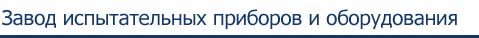 ООО «ЗИПО»г. Армавир, ул. Новороссийская, д.147, литер Б;Телефон: +8(86137)52007, 76087;Адрес электронной почты: info@zipo.ru ;Сайт: www.zipo.ruДиректор Кобозев Константин СергеевичМашины испытательные типа ИП-М и ИП-М-автоМашины испытательные типа ИП-М и ИП-М-автоПредназначены  для испытания на сжатие и изгиб строительных материалов (бетон, кирпич, асфальтобетон и др.) Выпускаются с ручным управлением и автоматизированным управлением от ЭВМ.Нагрузки: 50, 100,250, 500, 1000, 1250, 2000, 2500, 5000кН.ООО «ЗИПО»г. Армавир, ул. Новороссийская, д.147, литер Б;Телефон: +8(86137)52007, 76087;Адрес электронной почты: info@zipo.ru ;Сайт: www.zipo.ruДиректор Кобозев Константин СергеевичМашины испытательные типа ИР-М-авто, Р-М-автоМашины испытательные типа ИР-М-авто, Р-М-автоПредназначены для статических испытаний образцов металлов и изделий из них (метизов и пр.) на растяжение (по ГОСТ 1497, 12004, 6996 и др.), сжатие, изгиб по ГОСТ 6996, 14019 и др.Автоматизированное управление от ЭВМ.Нагрузки: 100,200, 500, 1000, 2000кН. ООО «ЗИПО»г. Армавир, ул. Новороссийская, д.147, литер Б;Телефон: +8(86137)52007, 76087;Адрес электронной почты: info@zipo.ru ;Сайт: www.zipo.ruДиректор Кобозев Константин СергеевичМашины испытательные РМ-ММашины испытательные РМ-МПредназначены для статических испытаний сварных соединений на растяжение и изгиб по ГОСТ 6996.Нагрузки: 250, 500, 600кН.ООО «ЗИПО»г. Армавир, ул. Новороссийская, д.147, литер Б;Телефон: +8(86137)52007, 76087;Адрес электронной почты: info@zipo.ru ;Сайт: www.zipo.ruДиректор Кобозев Константин СергеевичЭталонные динамометры ДОРЭ, ДОСЭ, ДОУЭЭталонные динамометры ДОРЭ, ДОСЭ, ДОУЭПредназначены для измерения силы сжатия или растяжения. Область применения: поверка разрывных машин и испытательных прессов, работа в составе испытательных стендов и др.Нагрузки: 1, 2, 5, 10, 20, 50, 100, 200, 500, 1000, 2000, 2500, 3000 и 5000кН.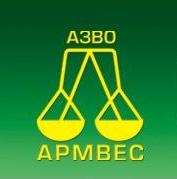 ООО Армавирский завод весоизмерительного оборудования «Армвес»Краснодарский край,г. Армавир, Промзона, 16Тел. 8-86137-3-21-61,55-6-55,e-mail azvo@mail.ruwww.armves.ruДиректор – Гулиев Араз Аскер оглыВесы вагонные электронныеВесы вагонные электронныес техническими характеристиками и подробным описанием продукции можно ознакомиться на сайте ООО "АЗВО Армвес"  -  www.armves.ruООО Армавирский завод весоизмерительного оборудования «Армвес»Краснодарский край,г. Армавир, Промзона, 16Тел. 8-86137-3-21-61,55-6-55,e-mail azvo@mail.ruwww.armves.ruДиректор – Гулиев Араз Аскер оглыПрицеп садовый «Урожай-1В»Прицеп садовый «Урожай-1В»с техническими характеристиками и подробным описанием продукции можно ознакомиться на сайте ООО "АЗВО Армвес"  -  www.armves.ruООО Армавирский завод весоизмерительного оборудования «Армвес»Краснодарский край,г. Армавир, Промзона, 16Тел. 8-86137-3-21-61,55-6-55,e-mail azvo@mail.ruwww.armves.ruДиректор – Гулиев Араз Аскер оглыВесы автомобильные АВТОБАНВесы автомобильные АВТОБАНс техническими характеристиками и подробным описанием продукции можно ознакомиться на сайте ООО "АЗВО Армвес"  -  www.armves.ruООО Армавирский завод весоизмерительного оборудования «Армвес»Краснодарский край,г. Армавир, Промзона, 16Тел. 8-86137-3-21-61,55-6-55,e-mail azvo@mail.ruwww.armves.ruДиректор – Гулиев Араз Аскер оглыВесы электронные платформенные АВТВесы электронные платформенные АВТс техническими характеристиками и подробным описанием продукции можно ознакомиться на сайте ООО "АЗВО Армвес"  -  www.armves.ruООО Армавирский завод весоизмерительного оборудования «Армвес»Краснодарский край,г. Армавир, Промзона, 16Тел. 8-86137-3-21-61,55-6-55,e-mail azvo@mail.ruwww.armves.ruДиректор – Гулиев Араз Аскер оглыВесы электронные для взвешивания животных АВТВесы электронные для взвешивания животных АВТс техническими характеристиками и подробным описанием продукции можно ознакомиться на сайте ООО "АЗВО Армвес"  -  www.armves.ru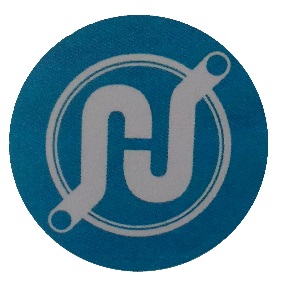 ООО «ГК ГЛАВНЕФТЕСНАБ»Краснодарский край, г. Армавир, ул. Шоссейная, 57бтел. (86137) 6-20-22, 6-20-23e-mail: gns-market@yandex.rugns-group.ruГенеральный директор:Гитинов Раджаб ОмарасхабовичКлапан дыхательный (совмещенный, стальной вариант, УХЛ-исполнение) (КДСа)Клапан дыхательный (совмещенный, стальной вариант, УХЛ-исполнение) (КДСа)Габаритные размеры: согласно рабочей    модификацииРабочее давление, Па (мм вод. ст.), не более1765±10 (180±1)Давление срабатывания, Па (мм вод. ст.)                             1348±172 (137±18)Вакуум срабатывания,Па (мм вод.ст.)102,5±24,5(10,5±2,5)Температурный диапазон работы, °Сот –60 до +40Клапан предохранительный гидравлический (с огнепреградителем, изготовление из алюминия) (КПГ)Клапан предохранительный гидравлический (с огнепреградителем, изготовление из алюминия) (КПГ)Диаметр условного согласно рабочейпрохода, мммодификацииДавление срабатывания, Па(мм вод.ст.)                                     1764-1961 (180-200)Вакуум срабатывания, Па (мм вод. ст.)343-392 (35-40)Объем заливаемой жидкости гидрозатвора (отработанное согласно рабочейтрансформаторное масло), лмодификацииГабаритные размеры:                  согласно рабочей                                                                модификацииКлапан не примерзающий дыхательный мембранный (с огнепреградителем, изготовление из алюминия, УХЛ- исполнение) (НДКМ)Клапан не примерзающий дыхательный мембранный (с огнепреградителем, изготовление из алюминия, УХЛ- исполнение) (НДКМ)Диаметр условного согласно рабочейпрохода, мммодификацииДавление срабатывания, Па1372-1569 (140-160)(мм вод.ст.)Вакуум срабатывания, Па (мм вод. ст.)157-196 (16-20)Объем заливаемой жидкости гидрозатвора (отработанное согласно рабочейтрансформаторное масло), лмодификацииГабаритные размеры:                  согласно рабочей                                                                модификацииКлапан дыхательный механический (с огнепреградителем, изготовление из алюминия, УХЛ-исполнение)Клапан дыхательный механический (с огнепреградителем, изготовление из алюминия, УХЛ-исполнение)Диаметр условного согласно рабочейпрохода, мммодификацииПропускная способность,согласно рабочей м3модификацииВакуум срабатывания, Па (мм вод. ст.)120-160 (12-16)Габаритные размеры:                  согласно рабочей                                                                модификацииПатрубок вентиляционный (У,УХЛ-исполнение)Патрубок вентиляционный (У,УХЛ-исполнение)Технические характеристики      согласно рабочей модификацииХлопушка (ХП)Хлопушка (ХП)Технические характеристики      согласно рабочей модификацииМеханизм управления хлопушкой боковой (МУ)Механизм управления хлопушкой боковой (МУ)Технические характеристики      согласно рабочей модификацииЛюк замерный (ЛЗ)Люк замерный (ЛЗ)Технические характеристики      согласно рабочей модификацииЛюк световой (с усиливающим фланцем) (ЛС)Люк световой (с усиливающим фланцем) (ЛС)Технические характеристики      согласно рабочей модификацииЛюк-лаз (с поворотным устройством, с усиливающим фланцем) (ЛЛ)Люк-лаз (с поворотным устройством, с усиливающим фланцем) (ЛЛ)Технические характеристики      согласно рабочей модификацииЛюк-лаз овальный (с поворотным устройством, с усиливающим фланцем) (ЛЛ)Люк-лаз овальный (с поворотным устройством, с усиливающим фланцем) (ЛЛ)Технические характеристики      согласно рабочей модификацииОгнепреградители (ОП)Огнепреградители (ОП)Технические характеристики      согласно рабочей модификацииГенератор пены средней кратности стационарный (ГПСС)Генератор пены средней кратности стационарный (ГПСС)Технические характеристики      согласно рабочей модификацииФильтр жидкостный (ФЖУ)Фильтр жидкостный (ФЖУ)Диаметр условного согласно рабочейпрохода, мммодификацииУсловное давление, Па(кгc/cм2)                                                     1,6(16)Номинальная тонкость фильтрации, мкм                    от 40* до 100*, 500*Температура фильтрующейся жидкости, оС-50… +50     Габаритные размеры:                  согласно рабочей                                                                модификацииООО «ГЛАВНЕФТЕСНАБ»Краснодарский край, г. Армавир, ул. Шоссейная, 57бтел. (86137) 6-20-22, 6-20-23e-mail: gns-market@yandex.rugns-group.ruГенеральный директор: Меликян Артём СуреновичКомплекс измерительный автоматизированный типа АСН для нефти и нефтепродуктровТУ 3689 – 001 – 26400429 – 2015Комплекс измерительный автоматизированный типа АСН для нефти и нефтепродуктровТУ 3689 – 001 – 26400429 – 2015Предназначен для измерения жидкости с вязкостью(от 0.55 до 6,0) мм2/с (сСт).Пределы допускаемой относительной погрешности измерений,%массы              ±0,15объемаплотность г/см3Рабочее давление, Мпа-максимальное                                       1,6-минимальное                                              0,8Потребляемая мощность1,2-З0 кВтКомплекс измерительный автоматизированный типа АСН для учета продуктов химии  ТУ 3689 – 001 – 26400429 – 2015Комплекс измерительный автоматизированный типа АСН для учета продуктов химии  ТУ 3689 – 001 – 26400429 – 2015Предназначен для измерения жидкости с вязкостью(от 0.55 до 6,0) мм2/с (сСт).Пределы допускаемой относительной погрешности измерений,%массы              ±0,15объемаплотность г/см3Рабочее давление, Мпа-максимальное                                       1,6-минимальное                                              0,8Потребляемая мощность1,2-З0 кВтКомплекс измерительный автоматизированный типа АСН для учета газа  ТУ 3689 – 001 – 26400429 – 2015Комплекс измерительный автоматизированный типа АСН для учета газа  ТУ 3689 – 001 – 26400429 – 2015Предназначен для измерения объемов газаУстройство для верхнего налива нефтепродуктов типа АСН-100 ТУ 3689-003-61967124-2011Устройство для верхнего налива нефтепродуктов типа АСН-100 ТУ 3689-003-61967124-2011Диаметр условного прохода, мм100Условное давление, МПа (кг/см2), не более 1,0 (10)Расчётная пропускная способность        80 – 160нефтепродуктов,  м3 /часРабочая зона, м, не менее          3*Устройство для верхнего налива нефтепродуктов типа УНЖ-100 ТУ 3689-003-61967124-2011 Устройство для верхнего налива нефтепродуктов типа УНЖ-100 ТУ 3689-003-61967124-2011 Диаметр условного прохода, мм100Условное давление, МПа (кг/см2), не более1,0 (10)Расчётная пропускная способность80 – 160нефтепродуктов,  м3 /часРабочая зона, м, не менее                                 3*Установка для нижнего слива нефти и нефтепродуктов железнодорожных вагонов-цистерн УСН-150-04Установка для нижнего слива нефти и нефтепродуктов железнодорожных вагонов-цистерн УСН-150-04Диаметр условного прохода, мм  150Рабочее давление среды, МПа (кгс/см²)0,6(6)Габариты в сложенном положении, мм:длина                2200ширина             700высота               600Масса, кг             125Установка для нижнего слива нефти и нефтепродуктов железнодорожных вагонов-цистерн УСН-175-04 ТУ 3689-003-61967124-2011Установка для нижнего слива нефти и нефтепродуктов железнодорожных вагонов-цистерн УСН-175-04 ТУ 3689-003-61967124-2011Диаметр условного прохода, мм               175Рабочее давление среды, МПа (кгс/см²)0,6(6)Габариты в сложенном положении, мм:длина                2200ширина         800высота               700Масса, кг             160Мостик переходной МПМостик переходной МПРабочая длин, м                                                   1,7Рабочая ширина (ширина ступеней), м           0,7Нагрузка на мостик, кг, не более 120Усилие, прикладываемое к мостику для приведение в гаражное и рабочее положение, Н, не более              150Габаритные размере в гаражном положении, мм                                                      длина                                                                    680ширина                                                                1050высота                                                                  2360Масса, кг, не более                                             140Производим площадки обслуживания, эстакады железнодорожной, мостики переходные, механизмы перемещения, кольцо безопасности фильтра, блок-боксы и различные необходимые комплектующие для хранения и налива.Производим площадки обслуживания, эстакады железнодорожной, мостики переходные, механизмы перемещения, кольцо безопасности фильтра, блок-боксы и различные необходимые комплектующие для хранения и налива.Производим площадки обслуживания, эстакады железнодорожной, мостики переходные, механизмы перемещения, кольцо безопасности фильтра, блок-боксы и различные необходимые комплектующие для хранения и налива.Производим площадки обслуживания, эстакады железнодорожной, мостики переходные, механизмы перемещения, кольцо безопасности фильтра, блок-боксы и различные необходимые комплектующие для хранения и налива.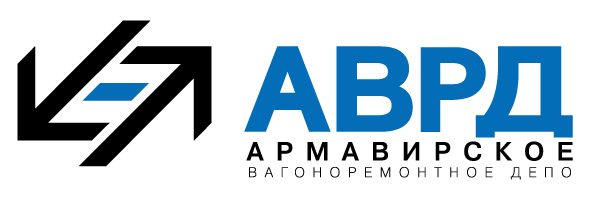 ООО «АРМАВИРСКОЕ ВАГОНОРЕМОНТНОЕ ДЕПО»ООО « АВРД»Краснодарский край,г. Армавир, ул. Путевая, 7Тел./Факс:  (86137) 5-66-72E-mail:delo@armdepo.ruwww.railtransholding.comГенеральный директор: Цыкалов Владимир ВладимировичООО «АРМАВИРСКОЕ ВАГОНОРЕМОНТНОЕ ДЕПО»ООО « АВРД»Краснодарский край,г. Армавир, ул. Путевая, 7Тел./Факс:  (86137) 5-66-72E-mail:delo@armdepo.ruwww.railtransholding.comГенеральный директор: Цыкалов Владимир ВладимировичГрузовые вагоны  железных дорог  колеи 1520 мм, предназначены для перевозки грузовдеповской ремонт:    крытых  грузовых  вагонов( зерновозов, цементовозов), минераловозов, полувагонов, платформ фитинговых и универсальных, цистерннефтеналивных ;капитальный  ремонт:фитинговых платформ и минералавозов;текущий отцепочный  ремонт грузовых   вагонов;ООО «АВРД» также производит текущий и средний ремонт колёсных пар грузовых вагоновООО «АВРД» также производит текущий и средний ремонт колёсных пар грузовых вагоновООО «АВРД» также производит текущий и средний ремонт колёсных пар грузовых вагоновООО «АВРД» также производит текущий и средний ремонт колёсных пар грузовых вагонов